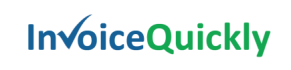 Your company nameYour company nameYour company name123 Your StreetCity, State, CountryZIP Code564-555-1234your@email.comyourwebsite.comESTIMATE TO Client NameStreet addressCity, State CountryZIP CodeDESCRIPTIONUNIT COSTUNIT COSTQTY/HR RATEQTY/HR RATEAMOUNTESTIMATE  NUMBER00001DATE OF ISSUEmm/dd/yyyyYour item name$0$011$0ESTIMATE  NUMBER00001DATE OF ISSUEmm/dd/yyyyYour item name$0$011$0ESTIMATE  NUMBER00001DATE OF ISSUEmm/dd/yyyyYour item name$0$011$0ESTIMATE  NUMBER00001DATE OF ISSUEmm/dd/yyyyYour item name$0$011$0ESTIMATE  NUMBER00001DATE OF ISSUEmm/dd/yyyyYour item name$0$011$0ESTIMATE  NUMBER00001DATE OF ISSUEmm/dd/yyyyYour item name$0$011$0Your item name$0$011$0SUBTOTALSUBTOTAL$0DISCOUNTDISCOUNT$0(TAX RATE)(TAX RATE)0%TAXTAX$0ESTIMATE TOTAL$0.00ESTIMATE TOTAL$0.00ESTIMATE TOTAL$0.00Thanks for your Business!Thanks for your Business!